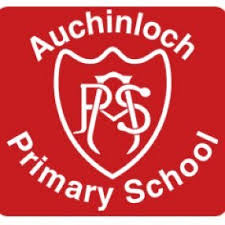 Auchinloch Nursery ClassFirst Aid BoxesApril 2018First Aid BoxesThese should be made of suitable material and so designed to protect the contents. All boxes should be clearly marked, the recommended marking being a white cross on a green background (Health and Safety (Safety Signs and Signals) Regulations 1996).First aid boxes and travelling first aid kits should contain enough quantities of suitable first aid materials and nothing else. Minimum quantities for low-risk establishments may be considered as:(a)	a general guidance leaflet on first aid (see below)(b)	20 individually wrapped sterile adhesive dressings (assorted sizes) appropriate for the work environment (detectable dressings should be available for the catering industry)(c)	2 sterile eye pads(d)	4 individually wrapped triangular bandages (preferably sterile)(e)	6 safety pins(f)	6 medium-sized individually wrapped sterile unmedicated wound dressings (approx 12cm x 12cm)(g)	2 large sterile individually wrapped unmedicated wound dressings (approx 18cm x 18cm)(h)	1 pair of disposable gloves.In situations where mains tap water is not readily available for eye irrigation, sterile water or sterile normal saline solution (0.9%) in sealed disposable containers should be provided. Once opened they must not be re-used. The use of eye baths/cups or re-fillable containers is not recommended.Extra equipment, or items required for special hazards, ie antidotes, may be kept in or near first aid boxes but only where the first aider has been specifically trained in their use.The designated First Aider will check the First Aid box bi-annually, August Inservice and February Inservice to ensure all equipment is present and in date until the next box check.